Homework 1: Logic diagrams Answers1.	State the output from each of the following six logic diagrams and express the diagram in the form of Boolean algebra. For example:	(a)	[2](b)	[2](c)	[2](d)	
	[2]
(e)	Complete the truth table for the final logic diagram in (d) above:	[2]3.	Show on the diagram below the output from each of the gates, including the output P.
			[2]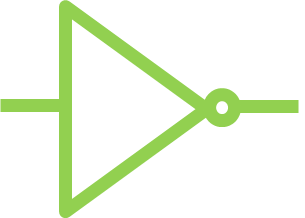 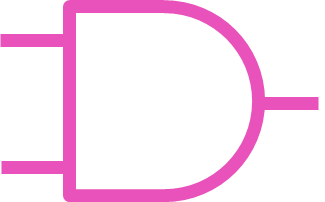 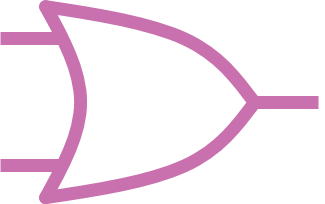 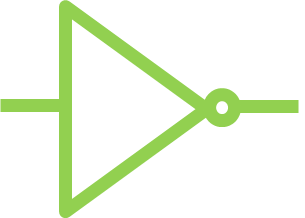 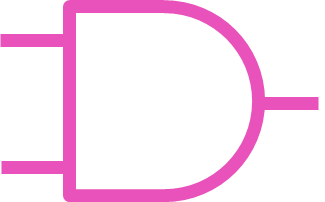 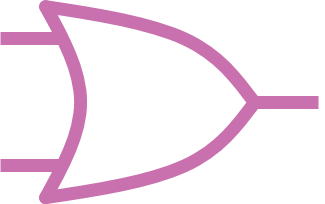 4.	A car has two doors. If the ignition is on, and either of the doors is not properly closed, a warning light is displayed.	(a)	Complete the truth table below.	[4](b)	Draw a logic circuit diagram for this scenario.	[4] 		[Total marks 20]ABR = A AND BP = NOT (A AND B)1110100101010001Door 1 open (D1)Door 2 open (D2)Ignition on (I)Working spaceWarning light on (W)00000010010001111000101111001111